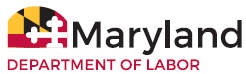      Electric / Traction Elevator Periodic Inspection Requirements 8.11.2 A17.1- 2016 / 2019 / Registration #:___________     Code Year in Effect at Time of Installation A17.1 ___________  	     Site Name: _________________________________________ Date Inspected: ___________     Site Address: ______________________________________  City, Zip Code: _________________________________________________ County: ______ 8.11.2.1.1 Inside Car P/F/NAKey:    P=Pass       F=Fail          NA= Not ApplicableP/F/NAP/F/NA(1.1) Door Reopening Device(2.28) Terminal Stopping Devices(3.25) Sheaves with nonmetallic groove surface(1.2) Stop Switches(ee) Operating Devices8.11.2.1.4 Outside Hoistway(1.3) Operating Control Devices(2.13) Governor, Overspeed Switch, and Seal(4.1) Car Platform Guard(1.4) Car Floor and  Landing Sill(2.29) Car and Counterweight Safeties(4.2) Hoistway Doors(1.5) Car Lighting (8.6.1.3 & 2.14) Code Data Plate(4.3) Vision Panels(1.6) Car Emergency Signal(2.19.3) Emergency Brake(4.4) Hoistway Door locking devices(1.7) Car Door or Gate(2.24) AC Drives from a DC Source(4.5) Access to Hoistway(1.8) Door Closing Force(2.20) Slack-Rope Devices(4.6) Power closing of Hoistway Doors(1.9) Power Closing of Doors or Gates[8.6.1.2.2(a)] Wiring Diagrams (4.7) Sequence Operation(1.10) Power Opening of Doors or Gates(2.42) Rope retainers or restraints for seismic risk zones(4.8) Hoistway Enclosure(1.11) Car Vision Panels and Glass Car Door(2.42) Seismic & counterweight displacement detection devices(4.9) Elevator Parking Devices(1.12) Car Enclosures(2019 ONLY) The USI of the installed software matches the onside documentation.(4.10) Emergency and Access Hoistway Openings(1.13) Emergency Exit See 2.26.1.7.1 & 8.6.1.2.2(e) (4.11) Separate Counterweight Hoistway(1.14) Ventilation8.11.2.1.3 Top-of-Car(4.12) Standby Power Selection Switch(1.15) Signs and Operating Devices Symbols(3.1) Top-of-Car Stop SwitchMeans necessary for Test (2.7.6.4)(1.16) Rated load, Platform Area, and Data Plate(3.2) Car top Light and OutletInspection and Test Panel (2.7.6.5)(1.17) Standby or Emergency Power Operation (3.4) Top-of-Car clearances and refuge spaceInspection operation (2.26.1.4.1)(1.18) Means to restrict hoistway or car doors openings and expiration date for the alternate power (3.3) Top-of-Car operating devices & working platformsInspection operation with open door circuits (2.26.1.5)source (2.14.5.7)(3.24) Top Counterweight clearancesEquipment exposure to weather (2.7.6.6)(1.19) Car ride(3.25) Car, overhead, and deflector sheaves8.11.2.1.5 PitStopping accuracy (2.26,11)(3.5) Normal terminal stopping devices(5.1) Pit access, lighting, stop switch, and conditionMachinery Space / Control Space (8.11.2.1.2)(3.6) Final terminal stopping devices(5.2) Bottom clearance and runbyWorking Areas in the Car (2.7.5.1)(3.26) Broken Rope, Chain, or Tape Switch(5.9) Car and Counterweight buffer(1) Means to prevent unexpected movement(3.7) Car-Leveling devices(5.3) Final terminal stopping devices(2) Unexpected Car Movement Devices(3.27) Crosshead Data Plate(5.4) Normal terminal sopping devices(3) Operating instructions for unexpected car movement[3.8 & 3.34.1(i)] Top Emergency Exit(5.5) Traveling cables(4) Operating instruction for egress and reentry procedures(3.28) Counterweight and Counterweight Buffers(5.6) Governor-rope tension devicesEquipment access panel electrical device (2.26.2.35)(3.29) Counterweight safeties(5.10) Compensating Chain, Ropes, and Sheaves(1.20) Earthquake Inspection and Test(3.9) Floor and Emergency Identification Number(5.7) Car frame and Platform(3.10) Hoistway Construction(5.8) Car safety and guiding members8.11.2.1.2 Machinery Room/ Spaces, Control Rooms/Spaces8.11.2.1.2 Machinery Room/ Spaces, Control Rooms/Spaces(3.11) Hoistway Smoke ControlMachinery Space / Control Space (8.11.2.1.2)(2.7.6.6) Equipment exposure to weather(3.12) Pipes, Wiring, and DuctsWorking areas in the Pit (2.7.5.2)(2.1) Means of Access(3.13) Windows, Projections, Recesses, and Setbacks(1) Means to prevent unexpected movement(2.2) Headroom[3.14 & 3.34.1(a) and 3.34.1(f)] Hoistway Clearances(2) Unexpected Car movement devices (2.4) Enclosure of machinery room/space, control room/space(3.15) Multiple Hoistways  (3) Operating instructions for unexpected car movement(2.7.6.5) Inspection & Test Panel(3.16) Traveling Cables and junction boxes(4) Operating instruction for egress and reentry procedures(2.3) Lighting & Receptacles(3.17) Door and Gate Equipment(2.7.6.6) Equipment exposure to Weather(2.7.6.4) Means necessary for test(3.18) Car Frame and Stiles(2.9.1  & 2.9.3) Machinery support and fastening(2.5) Housekeeping(3.19) Guide rails fastening and equipment(2.10.1) Guarding of exposed auxiliary equipment(2.6) Ventilation(3.20) Governor Rope (Use A17.6 part 1)Pit inspection operation (2.26.1.4.4)(2.7) Fire Extinguisher(3.21) Governor Releasing Carrier8.11.2.1.6 Firefighters’ Emergency Operation(2.8) Pipes, Wiring, and Ducts(3.22) Fastening and Hitch Plate(a) Phase I Only(2.9) Guarding of Equipment(3.23) Suspension Means  ( Use A17.6)(b) Phase I and Phase II(2.10) Numbering of elevator, machines & disconnect switches(3.33) Compensating Means8.11.2.1.7 Working Platforms(2.7.2) Maintenance path and maintenance clearanceMachinery Space / Control Space (8.11.2.1.2)(a) Working platforms (2.7.5.3 and 2.7.5.4)(2.7.3.5 & 2.26.2.24) Stop SwitchWorking areas on the car top (2.7.5.1)(1) Operating instructions(8.6.11.9)(2.11) Disconnecting means and control(1) Means to prevent unexpected movement(b) Retractable stops (2.7.5.5)(2.12) Controller wiring, fuses, grounding, etc.(2) Unexpected car movement device(1) Retractable stop electrical device (2.26.2.37)(2.16) Machinery supports and fastenings(3) Operating instructions for unexpected car movement(c) Inspection Operation (2.26.1.4.4)(2.17) Driving-Machine Brake(4) Operating instructions and reentry procedures8.11.2.1.8 Braking System(2.18) Traction-Drive MachinesEquipment exposed to weather (2.7.6.6)For passenger elevators and all freight elevators, (2.19) Gears, bearing, and flexible connections(2.9.1 & 2.9.3) Machinery Support and FasteningVerify that the seal on the means of adjusting the(2.20) Winding-Drum Machine(2.10.1) Guarding of expose auxiliary equipmentholding capacity of the driving-machine brake has (2.21) Belt- or Chain-Drive MachineAnchoring of beams & support in seismic zonesnot been broken and that it bears or otherwise(2.22) Motor Generator(3.34.1) Rope retainers and snag guard in seismic zonesattaches the identification of the person or firm that(2.23) Absorption of Regenerated Power(3.34.1) Position restrains in seismic zonesinstalled it (8.6.4.20.4)(2.25) Traction Sheaves(3.34.1) Car and Counterweight guide rails systems(2.26) Secondary and Deflector Sheaves(3.34.1) Horizontal clearances for Car & Counterweight(2.27) Rope Fastenings(5.16.1) Rope retainers / restraints and snag guardSignature of Inspector: ____________________________________ QEI #: __________   Printed Name: _________________________________________ Date: _________Signature of Inspector: ____________________________________ QEI #: __________   Printed Name: _________________________________________ Date: _________Signature of Inspector: ____________________________________ QEI #: __________   Printed Name: _________________________________________ Date: _________Signature of Inspector: ____________________________________ QEI #: __________   Printed Name: _________________________________________ Date: _________Signature of Inspector: ____________________________________ QEI #: __________   Printed Name: _________________________________________ Date: _________Signature of Inspector: ____________________________________ QEI #: __________   Printed Name: _________________________________________ Date: _________